ПРИНЯТО:на педагогическом совете № 1 от 30 августа 2019 годаУТВЕРЖДАЮ:Заведующий МАДОУ Г. Нижневартовска ДС № 40 «Золотая рыбка»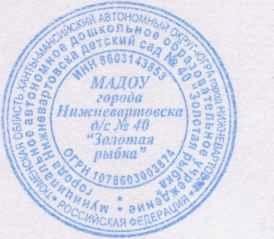 Протокол № 1 от 30 августа 2019 года	 	/Р.Т. ОсадчаяПриказ № 296 от 30 августа 2019 года/Режим днядля детей 2-3 лет на холодный периодПРИНЯТО:на педагогическом совете № 1 от 30 августа 2019 годаУТВЕРЖДАЮ:Заведующий МАДОУ Г. Нижневартовска ДС № 40 «Золотая рыбка»Протокол № 1 от 30 августа 2019 года	 	/Р.Т. ОсадчаяПриказ № 296 от 30 августа 2019 года/Режим днядля детей 3-4 лет на холодный периодПРИНЯТО:на педагогическом совете № 1 от 30 августа 2019годаУТВЕРЖДАЮ:Заведующий МАДОУ Г. Нижневартовска ДС № 40 «Золотая рыбка»Протокол № 1 от 30 августа 2019 года	 	/Р.Т. ОсадчаяПриказ № 296 от 30 августа 2019 года/Режим днядля детей 4-5 лет на холодный периодПРИНЯТО:на педагогическом совете № 1 от 30 августа 2019 годаУТВЕРЖДАЮ:Заведующий МАДОУ Г. Нижневартовска ДС № 40 «Золотая рыбка»Протокол № 1 от 30 августа 2019 года	 	/Р.Т. ОсадчаяПриказ № 296 от 30 августа 2019 года/Режим днядля детей 5-6 лет на холодный периодПРИНЯТО:на педагогическом совете № 1 от 30 августа 2019 годаУТВЕРЖДАЮ:Заведующий МАДОУ Г. Нижневартовска ДС № 40 «Золотая рыбка»Протокол № 1 от 30 августа 2019 года	 	/Р.Т. ОсадчаяПриказ № 296 от 30 августа 2019 года/Режим днядля детей 6-7 лет на холодный периодПриѐм, осмотр детей, самостоятельная деятельность0700 – 0745Подготовка к утренней гимнастике, утренняя гимнастика0745 – 0805Подготовка к завтраку, завтрак0805 – 0825Самостоятельная деятельность воспитанников, индивидуальная работа0825 - 0850Подготовка к непосредственной образовательной деятельности0850 - 0900Непосредственная образовательная деятельность0900 – 0940Подготовка к 2-ому завтраку0940 – 09502-ой завтрак0950 – 1000Подготовка к прогулке, прогулка1000 – 1110Возвращение с прогулки, подготовка к непосредственно образовательнойдеятельности1110 – 1125Непосредственная образовательная деятельность1125 – 1140Подготовка к обеду1140 – 1150Обед1150 – 1220Подготовка к дневному сну1220 – 1230Дневной сон1230 – 1500Постепенный подъѐм, сухое закаливание1500 – 1505Подготовка к полднику, полдник1505 – 1525Самостоятельная деятельность, индивидуальная работа1525 – 1550Совместная деятельность педагога с детьми1550 – 1630Самостоятельная деятельность1630 – 1640Подготовка к ужину1640 – 1650Ужин1650 – 1710Подготовка к прогулке1710 – 1730Прогулка, самостоятельная деятельность детей, уход детей домой1730 - 1900Приѐм, осмотр детей, самостоятельная деятельность0700 – 0745Подготовка к утренней гимнастике0745 – 0755Утренняя гимнастика0755 - 0805Подготовка к завтраку, завтрак0805 – 0825Самостоятельная деятельность воспитанников, индивидуальная работа0825 - 0850Подготовка к непосредственной образовательной деятельности0850 - 0900Непосредственная образовательная деятельность0900 – 0940Подготовка к 2-ому завтраку0940 – 09502-ой завтрак0950 – 1000Подготовка к прогулке, прогулка1000 – 1110Возвращение с прогулки, подготовка к непосредственно образовательнойдеятельности1110 – 1125Непосредственная образовательная деятельность1125 – 1140Подготовка к обеду1140 – 1150Обед1150 – 1220Подготовка к дневному сну1220 – 1230Дневной сон1230 – 1500Постепенный подъѐм, сухое закаливание1500 – 1505Подготовка к полднику, полдник1505 – 1525Самостоятельная деятельность, индивидуальная работа1525 – 1550Совместная деятельность педагога с детьми1550 – 1630Самостоятельная деятельность1630 – 1640Подготовка к ужину1640 – 1650Ужин1650 – 1710Подготовка к прогулке1710 – 1730Прогулка, самостоятельная деятельность детей, уход детей домой1730 - 1900Приѐм, осмотр детей, самостоятельная деятельность0700 – 0750Подготовка к утренней гимнастике, утренняя гимнастика, трудовыепоручения0750 – 0810Подготовка к завтраку, завтрак0805 – 0830Самостоятельная деятельность воспитанников0830 - 0855Подготовка к непосредственной образовательной деятельности0855 - 0900Непосредственная образовательная деятельность0900 – 0950Подготовка к 2-ому завтраку0950 – 10002-ой завтрак1000 – 1010Самостоятельная деятельность воспитанников, подготовка кнепосредственной образовательной деятельности1010 – 1020Непосредственная образовательная деятельность1020 – 1040Подготовка к прогулке, прогулка1040 – 1140Возвращение с прогулки1140 – 1150Подготовка к обеду, трудовые поручения, самостоятельная деятельностьдетей1150 – 1200Обед1200 – 1230Подготовка к дневному сну1230 – 1240Дневной сон1240 – 1500Постепенный подъѐм, комплекс закаливающих процедур1500 - 1510Подготовка к полднику, трудовые поручения1510 – 1515Полдник1515 – 1530Самостоятельная деятельность детей, индивидуальная работа1530 – 1550Совместная деятельность педагога с детьми, организация двигательнойактивности воспитанников1550 – 1620Самостоятельная деятельность, индивидуальная работа1620 – 1640Подготовка к ужину, трудовые поручения, динамические паузы1640 – 1700Ужин1650 – 1720Самостоятельная деятельность детей1720 – 1730Подготовка к прогулке, прогулка, уход детей домой1730 - 1900Приѐм на улице, беседа с родителями о состоянии здоровья детей0700 – 0750Приход в группу, подготовка к утренней гимнастике, дежурство0750 – 0810Утренняя гимнастика0810 – 0820Завтрак0820 – 0840Самостоятельная деятельность воспитанников, подготовка кнепосредственной образовательной деятельности, дежурство0840 – 0900Непосредственная образовательная деятельность0900 – 0950Самостоятельная деятельность воспитанников, подготовка к 2-омузавтраку0950 – 10102-ой завтрак1010 – 1020Подготовка к непосредственной образовательной деятельности(см. расписание НОД)1020 – 10301135 – 1145Непосредственная образовательная деятельность (см. расписание НОД)1030 – 10551145 – 1220Подготовка к прогулке, прогулка (см. расписание НОД)1055 – 12001120 – 1130Возвращение с прогулки (см. расписание НОД)1130 – 11401200 – 1210Подготовка к обеду, дежурство1210 – 1220Обед1220 – 1250Подготовка ко сну, дневной сон1250 – 1500Постепенный подъѐм, комплекс закаливающих мероприятий1500 - 1510Подготовка к полднику, дежурство1510 – 1520Полдник1520 – 1535Самостоятельная деятельность, подготовка к непосредственнойобразовательной деятельности1535 – 1550Непосредственная образовательная деятельность, кроме пятницы (см.расписание НОД)1550 – 1650Самостоятельная деятельность детей, индивидуальная работа,динамические паузы1615 – 1700Подготовка к ужину, дежурство1650 – 1710Ужин1700 – 1730Подготовка к прогулке, прогулка, уход детей домой1730 - 1900Приѐм на улице, беседа с родителями о состоянии здоровья детей0700 – 0800Приход в группу, дежурство, самостоятельная деятельность, подготовкак утренней гимнастике0800 – 0820Утренняя гимнастика0820 – 0830Завтрак0830 – 0850Самостоятельная деятельность воспитанников, подготовка кнепосредственной образовательной деятельности, дежурство0850 – 0900Непосредственная образовательная деятельность0900 – 1010Подготовка к 2-му завтраку, дежурство1010 – 10202-ой завтрак1020 – 1030Подготовка к прогулке, прогулка1030 – 1140Возвращение с прогулки, подготовка к непосредственнойобразовательной деятельности1140 – 1150Непосредственная образовательная деятельность1150 – 1220Подготовка к обеду, дежурство1220 – 1230Обед1230 – 1300Подготовка ко сну, дневной сон1300 – 1500Постепенный подъѐм, комплекс закаливающих мероприятий1500 - 1510Подготовка к полднику, дежурство1510 – 1525Полдник1525 – 1540Самостоятельная деятельность, дежурство, подготовка кнепосредственной образовательной деятельности1540 – 1550Непосредственная образовательная деятельность(см. расписание НОД)1550 – 1700Самостоятельная деятельность воспитанников, индивидуальная работа,динамические паузы (см. расписание НОД)1620 – 1710Подготовка к ужину, дежурство1710 – 1720Ужин1720 – 1740Подготовка к прогулке, прогулка, уход детей домой1740 – 1900